Challenge Problems1) 						2)  3)  						4)   5)  	6)   	7) Solve for 						8)  9) Bethany has scored 10 free throws out of 18 tries.  She would really like to bring her free throw average up to at least 68%.  How many consecutive free throws should she score in order to bring up her average to 68%?10)			 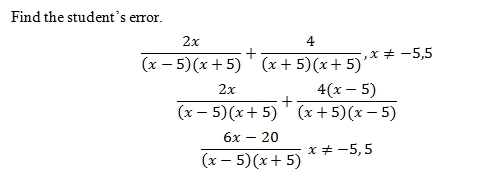 